PENGARUH PENDEKATAN PROBLEM SOLVING TERHADAP SELF CONFIDENCE DAN HASIL BELAJAR SISWA PADA PEMBELAJARAN MATEMATIKA DI KELAS  VIII SMP NEGERI 2 DELI TUA TAHUN PEMBELAJARAN 2016-2017
SKRIPSIOleh Hepi Yanti Br GintingNPM 	131114099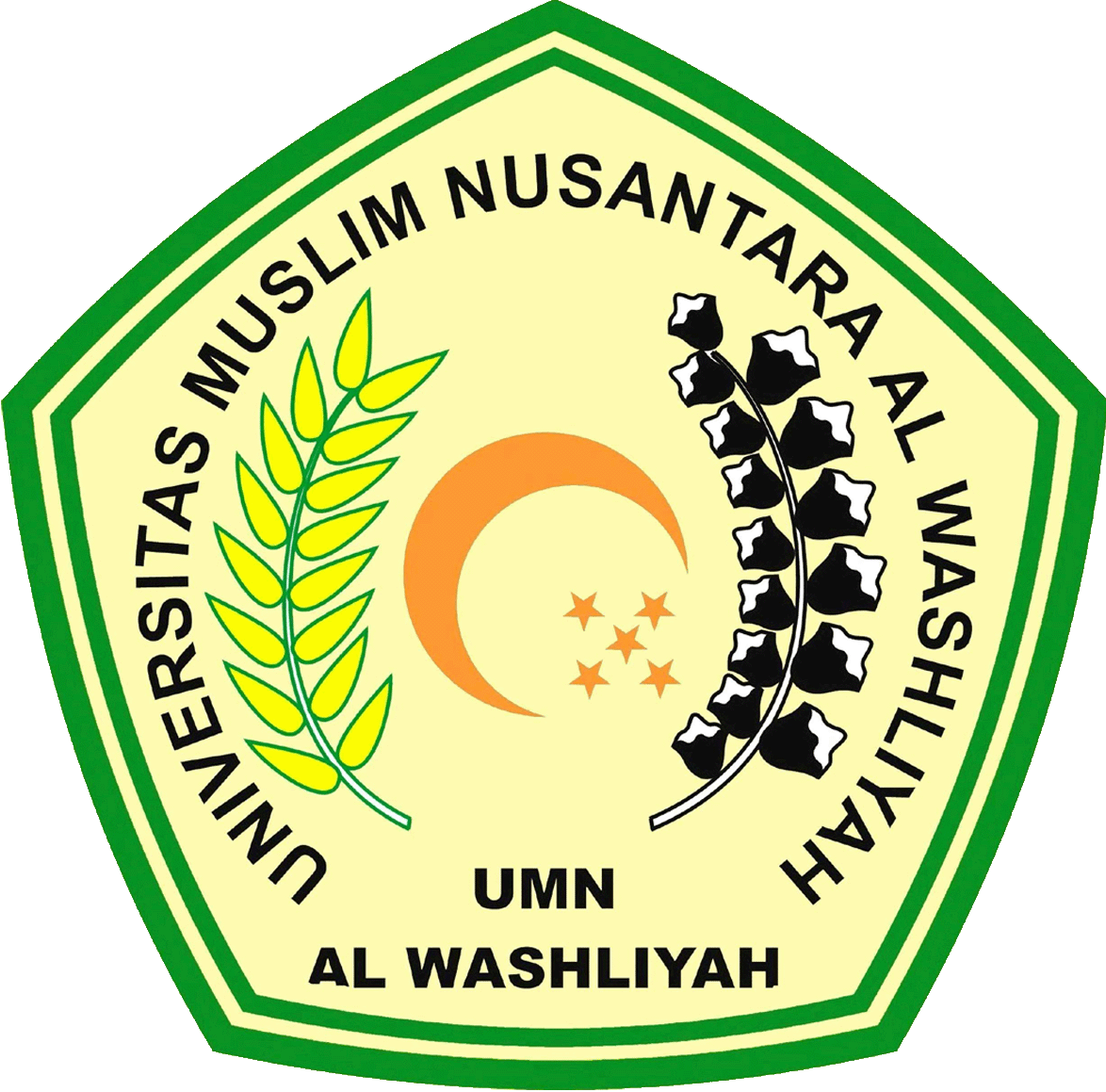 FAKULTAS KEGURUAN DAN ILMU PENDIDIKAN UNIVERSITAS MUSLIM NUSANTARA AL WASHLIYAH
 MEDAN
2017PENGARUH PENDEKATAN PROBLEM SOLVING TERHADAP SELFCONFIDENCE DAN HASIL BELAJAR SISWA PADAPEMBELAJARAN MATEMATIKA DI KELASVIII SMP NEGERI 2 DELI TUA TAHUNPEMBELAJARAN 2016-2017Skripsi ini Diajukan untuk Melengkapi Tugas-tugas dan Memenuhi Syarat-syarat Untuk Mencapai Gelar Sarjana Pendidikan pada Jurusan Pendidikan Matematika dan Ilmu Pengetahuan Alam Program Studi Pendidikan MatematikaOlehHepi Yanti Br GintingNPM 131114099FAKULTAS KEGURUAN DAN ILMU PENDIDIKAN UNIVERSITAS MUSLIM NUSANTARA AL WASHLIYAH
 MEDAN
2017